    sss    sssTop of FormGeneral InformationFINANCIAL POSITION OF THE INSTITUTIONPresent Rate of Fee Charged and EnrolmentENROLLMENT OF THE STUDENTSResult in the Board Examination for the last 3 yearINFRASTRUCTURE DETAILSPARTICULARS OF TEACHING STAFFSTAFF STATEMENTSPhysical SizeSanitary ConditionsLIBRARY FACILITIESLIST OF ENCLOSURESFee DetailsBottom of FormTop of FormGeneral InformationFINANCIAL POSITION OF THE INSTITUTIONPresent Rate of Fee Charged and EnrolmentENROLLMENT OF THE STUDENTSResult in the Board Examination for the last 3 yearINFRASTRUCTURE DETAILSPARTICULARS OF TEACHING STAFFSTAFF STATEMENTSPhysical SizeSanitary ConditionsLIBRARY FACILITIESLIST OF ENCLOSURESFee DetailsBottom of FormTop of FormGeneral InformationFINANCIAL POSITION OF THE INSTITUTIONPresent Rate of Fee Charged and EnrolmentENROLLMENT OF THE STUDENTSResult in the Board Examination for the last 3 yearINFRASTRUCTURE DETAILSPARTICULARS OF TEACHING STAFFSTAFF STATEMENTSPhysical SizeSanitary ConditionsLIBRARY FACILITIESLIST OF ENCLOSURESFee DetailsBottom of FormTop of FormGeneral InformationFINANCIAL POSITION OF THE INSTITUTIONPresent Rate of Fee Charged and EnrolmentENROLLMENT OF THE STUDENTSResult in the Board Examination for the last 3 yearINFRASTRUCTURE DETAILSPARTICULARS OF TEACHING STAFFSTAFF STATEMENTSPhysical SizeSanitary ConditionsLIBRARY FACILITIESLIST OF ENCLOSURESFee DetailsBottom of Form    sss    sss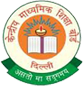 